St. Edward the Confessor Catholic Church 
PARENTAL/GUARDIAN COVID-19 
CONSENT FORM AND LIABILITY WAIVER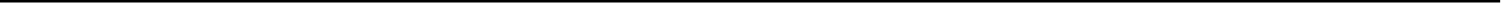 Participant’s name:_____________________________________________________________________ Birth date:___________________________________________________  Sex:____________________Parent/Guardian’s name: ________________________________________________________________Home address:  _________________________________________________________________	______Cell phone : ___________________________________   Home phone:___________________________	 The novel coronavirus, COVID-19, has been declared a worldwide pandemic by the World Health Organization. COVID-19 is extremely contagious and as a result, social distancing is recommended. St. Edward will follow state and local standards of conduct and has put in place reasonable preventative measures to reduce the spread of COVID-19 at its St. Edward K-8 Faith Formation Program. However, even though such standards will be followed and reasonable measures put into place, St. Edward cannot guarantee that you or your child(ren) will not become infected with COVID-19. Further, attending the St. Edward K-8 Faith Formation Program could increase your risk and your child(ren)’s risk of contracting COVID-19.By signing this agreement, I acknowledge the contagious nature of COVID-19 and that my child and I may be exposed to or infected by COVID-19 by participating in the  St. Edward K-8 Faith Formation Programand that such exposure or infection may result in personal injury, illness, permanent disability, and death. I understand that the risk of becoming exposed to or infected by COVID-19 at St. Edward K-8 Faith Formation Program may result from the actions, omissions, or negligence of myself and others, including, but not limited to, St. Edward K-8 Faith Formation Program employees, volunteers, and program participants and their families.Considering the foregoing, however, I, _____________________ 	, grant permission for my child, __________________________, to participate in this parish, notwithstanding the risks associated with the COVID-19 virus and group activities.I confirm that I have provided complete Medical Information and Consent to the parish.I further agree on behalf of myself, my child named herein, and my spouse, our heirs, successors, and assigns, to release, indemnify, and hold harmless St. Edward and The Roman Catholic Diocese of Norwich, their members, directors, officers, employees, agents and representatives (“Indemnitees”) associated with the event arising from or in connection with the negligent acts or omissions of the Indemnitees ONLY in regard to prevention of the spread of the COVID-19 virus. I SPECIFICALLY ACKNOWLEDGE AND AGREE TO THE FOREGOING.Signature:	Date: _______________________